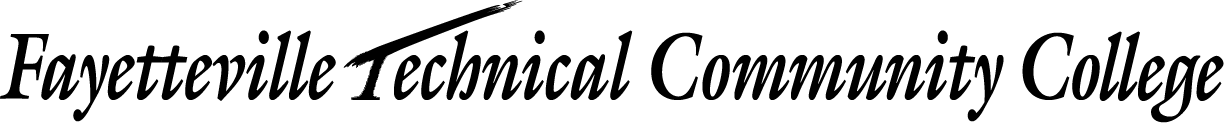 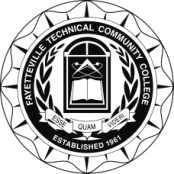 The following student has earned a grade for the following courses(s):INSTRUCTORS – PLEASE FOLLOW THESE DIRECTIONSVerify that student has passed preliminary screening given by Department Chair.Verity that student is registered for your class.PRINT the student’s name, ID number, course number, section number and course title.Administer Proficiency Exam before or within the first four (4) days of the term.Assign a grade of P. This is binding and will not be changed once the form has been submitted to the Registrar’s office.Return the completed and signed form to the Registration and Records office within six (6) days of the start of the term.NOTE: DO NOT submit a withdrawal form on the student. PROFICIENCY GRADE FORM(Also available in DocUSign.)NAME(Please Print)STUDENT ID #COURSE #SEC #COURSE TITLETERMGRADEExample: Jane A. Doe1234567MAT 1210001Algebra/Trigonometry 1SP 2009Instructor (Print Name)Department Chair (Print Name)Instructor SignatureDepartment Chair SignatureDateDate